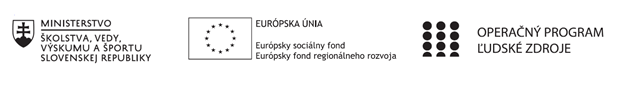 Správa o činnosti pedagogického klubu Prioritná osVzdelávanieŠpecifický cieľ1.1.1 Zvýšiť inkluzívnosť a rovnaký prístup ku kvalitnému vzdelávaniu a zlepšiť výsledky a kompetencie detí a žiakovPrijímateľSúkromná základná škola, Dneperská 1, KošiceNázov projektuNielen doučovanie ale „daco vecej“Kód projektu  ITMS2014+312011R043Názov pedagogického klubu Pedagogický klub učiteľov slovenského jazykaDátum stretnutia  pedagogického klubu14. 09. 2020Miesto stretnutia  pedagogického klubuZborovňa II. stupňaMeno koordinátora pedagogického klubuMgr. Jana GičováOdkaz na webové sídlo zverejnenej správywww.dneperska.sk/szsprojekt2019Manažérske zhrnutie:Anotácia:Cieľom zasadnutia klubu  je venovať pozornosť analýze metód a foriem práce počas dištančného vzdelávania.Kľúčové slová: dištančné vzdelávacie, samostatné vzdelávanie, synchronické vzdelávania, hodnotenie výsledkovHlavné body, témy stretnutia, zhrnutie priebehu stretnutia:Dôvody používania dištančného vzdelávaniaVyužívané formy dištančného  vzdelávaniaHodnotiace formy počas dištančného vzdelávania      Téma stretnutia: Metodika dištančného vzdelávania     Týmto stretnutím  nadviazali členky na ostatné stretnutie klubu slovenského jazyka a literatúry, ktoré sa týkalo dištančného vzdelávania. Hneď v úvode odznel názor, že celosvetový vývoj vedy a techniky, informačná explózia i aplikácia moderných technológií vo všetkých oblastiach ľudskej praxe sú také výrazné, že aj školstvo stojí pred otázkami ako pripraviť učiteľa a  ako pôsobiť na žiaka, aby zvládol požiadavky, ktoré sú na neho kladené. Situácia spôsobená šírením vírusového ochorenia COVID-19 donútila aj našu spoločnosť, aby pružne zareagovala na potreby tejto  situácie. A preto učitelia, žiaci a ich rodičia sa museli zo dňa na deň zoznámiť s metódou dištančného vzdelávania.     Členky klubu sa zhodli, že dištančné vzdelávanie je vyučovanou metódou, ktorá namiesto bezprostredného kontaktu žiaka a učiteľa zavádza inú formu kontaktu. Pre žiaka znamená učiť sa na diaľku zvládať informácie a poznatky samostatne -  bez účasti na tradičnej  vyučovacej hodine.     Najčastejšími formami dištančného vzdelávania bolo priame štúdium – samostatné (asynchronické), bez bežného kontaktu s učiteľom (informácie žiaci získali prostredníctvom prezentácií alebo odkazom na nejaký link). Ďalšou formou bolo vyučovanie riadené učiteľom (synchronické), počas ktorého mohli žiaci priamo komunikovať s učiteľom – cez chat.     Pri výbere jednotlivých metód  sa členky zhodli aj na tom, že počas dištančného vzdelávania bolo potrebné posúdiť aj primeranosť učiva, aby žiaci jeho obsah v takýchto podmienkach zvládli. Obsah učiva vo vybraných ročníkoch bolo potrebné zredukovať na nevyhnutný obsah potrebný pre postup do vyššieho ročníka.      V závere stretnutia ešte odzneli aj názory na hodnotiace formy, členky klubu využívali na hodinách slovenského jazyka a literatúry najčastejšie dva druhy testov – testy, v ktorých boli úlohy s tvorbou odpovedí alebo testy, ktoré mali vopred určené odpovede a žiaci mali možnosť výberu správnej odpovede.     Dištančné vzdelávanie a jeho podoby boli vynútené nepredvídateľnou situáciou vo svete a aj na Slovensku, jeho pozitívne a negatívne stránky budú určite v budúcnosti využité tým správnym smerom, aby  s podobou dištančného vzdelávania boli spokojní učitelia aj žiaci.Závery a odporúčania:     V závere stretnutia sa členky zhodli na tom, že žiaci vybraných ročníkov sa na hodinách slovenského jazyka a literatúry radi tvorivo prezentujú v ústnej aj písomnej podobe. Úlohou učiteľa ostáva ich v tom podporovať a usmerňovať – pri písomnom prejave je potrebné dbať na správne aplikovanie jazykovedných vedomostí a pri ústnom prejave netreba zabúdať na adekvátne aplikovanie poznatkov verbálnej aj neverbálnej komunikácie.Vypracoval (meno, priezvisko)Mgr. Jana GičováDátum18.09.2020PodpisSchválil (meno, priezvisko)RNDr. Miriam MelišováDátum30.09.2020Podpis